План-конспект занятияпедагога дополнительного образованияЯричина Дмитрия МихайловичаОбъединение: «Глиняная игрушка»Программа: «Глиняная игрушка».Группа: 01-33, 01-34,01-35Дата проведения: 19.12.2022.Время проведения: 13.30-15.00; 15.10-16.40; 18.30-20.00Тема: «Оформление готовых поделок» Задачи:- Отработка декорирования глиняных изделий.- Развитие образного мышления, фантазии, воображенияХод занятия:-Выбираем основные цвета на покраску своих готовых изделий.-Распределяем по покраске одним цветом, если он является основным.-При покрытии основным цветом не забываем дать изделию просохнуть перед тем, как работать с ним дальше.-После покраски основными цветами продолжаем раскрашивать по строгой очерёдности. Таким образом, избегаем смешение различных цветов.-Особо стоит обратить внимание на чередование размера кисточек для покраски. Основной цвет красится большими и средними кисточками, мелкие соответственно выделяют маленькие детали и небольшие части целого.-При использовании различных цветов стараемся работать с разными кисточками во избежание смешения красок. -При декорировании ёлочных украшений можно использовать технику покраски губками. Особенно это касается нанесению золотой и бронзовой краски на изделия. При этом не забываем губку немного вытереть о бумагу для достижения максимального эффекта.-При нанесении декоративных элементов не забываем использовать подручные средства. В частности, тычки и тонкие стеки, обратную сторону кисточек.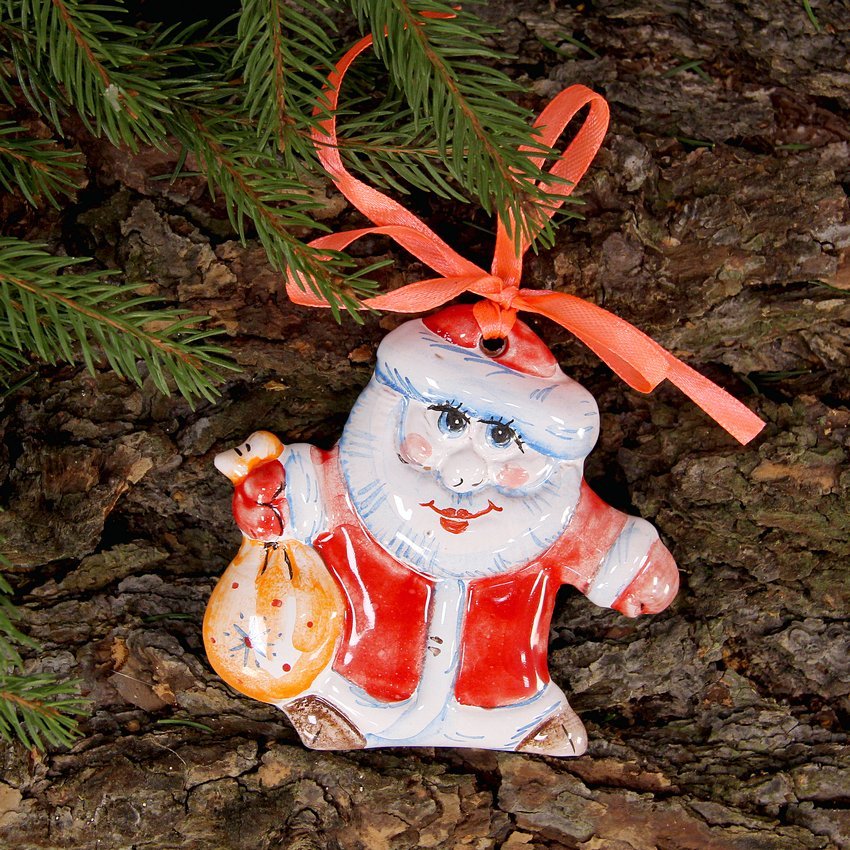 Работа закончена. После небольшой просушки изделию находим место и применение.Домашнее задание: слепить из пластилина новогодние сюжеты или придумать елочные игрушки. Обратная связь  metodistduz@mail.ru для Яричина Д.М.